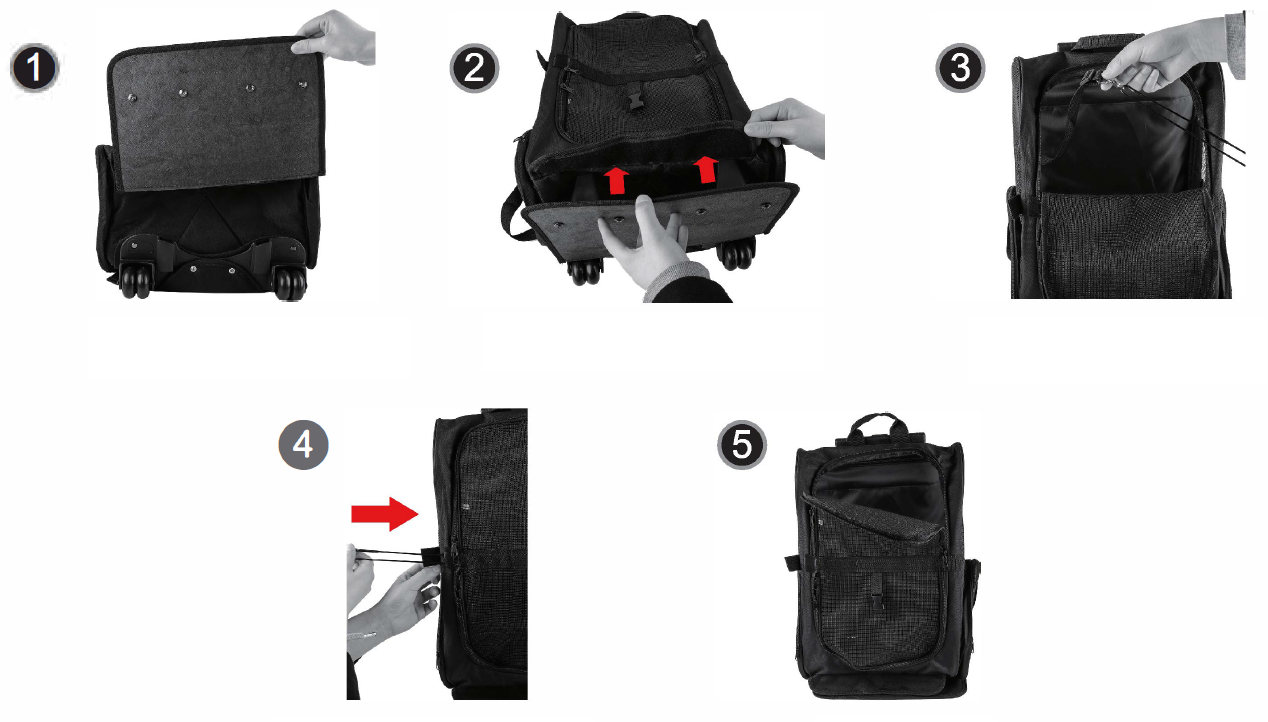 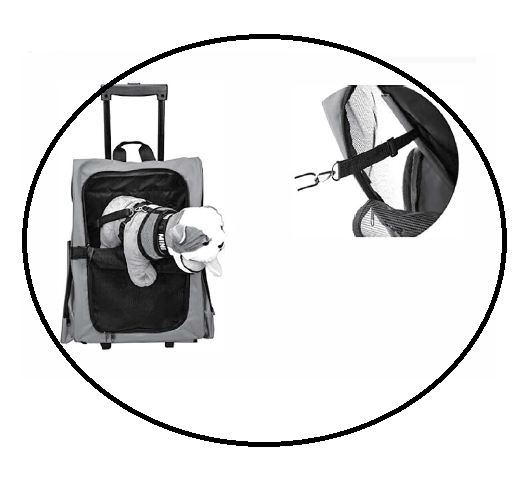 Importé par / Imported by / Importiert von / Ingevoerd door /Importato da / Importado por / Dovozce / Importálja / Importat de / Uvozil /Piegãdãtãjs / Maaletooja / Importerat av / Importeret af /Importert av / Importowane przez / Импорт : CARLIER France – 39 allée Hélène Boucher – 59118 WAMBRECHIES France – MADE IN PRC